«Ақмола облысы білім басқармасының Есіл ауданы бойынша білім бөлімінің жанындағы ауданының  Есіл қалалсының № 3 «Балбөбек» бөбекжайы» мемлекеттік коммуналдық қазыналық кәсіпорныГосударственное коммунальное казенное предприятие «Ясли-сад №3 «Балбөбек» города Есиль при отделе образования по Есильскому району управления образования   Акмолинской области«Жануарлар атауы»                                                             Сәбилер «Құлыншақ» тобы                                                                       Дайындаған: Танашева Қ.Т.қаңтар, 2021Ұйымдастырылған оқу іс-әрекетіКүні:29.01.21ж.                                                               Тәрбиеші: Танашева Қ.Т.Білім беру саласы:ТанымБөлім: жаратылыстануТақырыбы: «Жануарлар атауы»Мақсаты: Жануарлар және олардың атауларымен таныстыру. Оларға ұқыпты қарауға үйрету.Міндеттері:Білімділік: Үй жануарлары мен жабайы жануарлар туралы мәлімет беру.Оларды ажыратуды  үйрету.Үй жаруарлар төлдерінің атауын білу.Дамытушылық: Балалардың шығармашылық,есте сақтау, ойлау,тілдерін жұмбақтар , жаңылтпаштар арқылы дамыту. Ойын барысында балалардың сөздік қорларын молайту.Тәрбиелік: Ұжымда ұқыпты жұмыс жасауға тәрбиелеу, шыдамшылыққа тәрбиелеуКөрнекі-құралдар: магнитті тақтай,үлгі суретіҰйымдастыру кезеңі: ұжыммен,жеке.Әдіс-тәсіл:әңгімелеу,түсіндіру,көрсету,сұрақ-жауап, ғажайып сәтБилингвалды компанент: жабайы-дикие, күту-ухаживать .           Шаттық шеңбер:-Балалар шаттық шеңберге тұрып амандасайық!Достар, бері келіңдер,Қолдарыңды беріндер. Шаттық толы шеңбергеҚуанышпен еніңдер!-Балалар, бүгінгі күн керемет болып басталғалы тұр. Біздің топқа көптеген қонақтар келіпті, қанекей, бәріміз қонақтармен амандасайық.Қайырлы таң,апайлар.Балалар шеңберге  тұрып амандасты.ІІ.Ізденіс-ұйымдастыру-Балалар, көңіл күйіміз қандай? Жақсы көніл күйімізбен оқу іс-әрекетін бастайық. Сендер қонақтарды жақсы көресіңдер ме? Жұмбақты шешіп кім келгенін табамыз..Мнемокесте арқылы жұмбақ шешу:Адамға серік,Үй күзетеді берік             -Ол кім?  -Дұрыс, бұл ит!Ғажайып сәт: Бізге балалар, ит Тоша қонаққа келеді.Ой, балалар, қараңдаршы бірақ біздің Тошамыз көңілсіз сияқты. Қанекей сұрайық не болғанын.-Балалар ол таңертеңнен бері өзінің жолдасын  табалмай отыр..Доссыз көңілсіз күн, ойын да қызық емес....Көмектесеміз бе Тошаға? Ал ол  Досы оның ұқыпты, беті –қолды үемі жуады, тышқандар одан қорқады, ал ол суықтан қорқады. Сүтті жақсы көреді. Оның аты? –Мысық!- Жарайсыңдар балалар!-Ал сендер мысық туралы жұмбақ білесіңдер ме?СабинаКөзі қисық,Өзі пысықАты мысық! -Жарайсың!-Балалар, мысыққа сүт құйып, оны шақырсақ, келе ме? - Қалай шақырамыз?-Піш, піш, келе ғой мысығым, сүт іше ғой!!- Қарандар, балалар? Мысық шықты!! Алақай, мысық табылды!-Ит Тоша өте қуанышты-Рақмет сендерге, балалар!-Мен досыммен таныстырайын, аты оның Мияу.-Мияу!Мен өте қуаныштымын!-Балалар, мысық Мияу адаммен бірге тұрады, ал  ит Тоша  үй жанында үйшігінде тұрады. Мысық не ішеді, жейді? Ал Тоша? Кім біледі? Итті де, мысықты да адам  асырайды, күтеді,-Балалар, ал сендер тағы қандай жануарларды білесіңдер? Атап көріндершіСуретпен жұмыс (Екінші суреттке қараймыз) Ал бұл жабайы жануарлар олар орманда, жазық далада өмір сүреді.Адамдар оларды асырамайды, бақпайды, күтпейді.Суретпен жұмыс. -Біз сендерге көмектесеміз және  мына суреттер де көмектеседі.-Жарайсыңдар, балалар!-Қазір ойын Д/о «Төлін тап!» Суретке қарап жануарлардың төлін табу керек және атауын айту керек.Сергіту сәті «Қошақаным»-Балалар, біз бір төл туралы өлеңді білеміз, қайндай өлең айтындаршы?-Дұрыс, «Қошақаным» Ол кімнің төлі? -Дұрыс, қойдың !Бірге ән айтып, қимылдар жасау.-Балалар сергіп алдық,   жақсы.-Мысық Мияу бізді ойын ойнауға шақырадыТоша бізге «Сиқырлы қоржын» алып келді. Оның ішінде не бар екен? Оны өзіміз қазір білеміз.-Ойыншықтар! Ойыншықтардың атауын дұрыс айту керек.(қоржынға әр бала қолын салып ойыншықтарды, заттарды ұстап көріп айтуға тырысады) «Үйіңді тап!» 4 орындыққа бір бір жануар-ойыншық отырғызылады. Балалар топтарға бөлінеді.Музыка ойналады. Балалар серуендейді. Музыка басылғанда өз үйлерін табады. Ойын жалғаса береді.-Жақсы көңіл көтердік!-Ал, біздің қонақтарымыз бізбен қоштасады.-Сау болыңдар, балалар!-Сау болыңдар Тоша мен Мяу!ІІІ.Рефлексия-Бізге қонаққа кім келді?-Біз Тоша мен Мияумен бірге не істедік?Сендерге не ұнады?Күтілетін нәтиже:Білу керек:Жануарлар атауын, төлдерінің атауын. Игереді: Жабайы мен үй жануарларын ажырату, атауларын естеріне сақтайды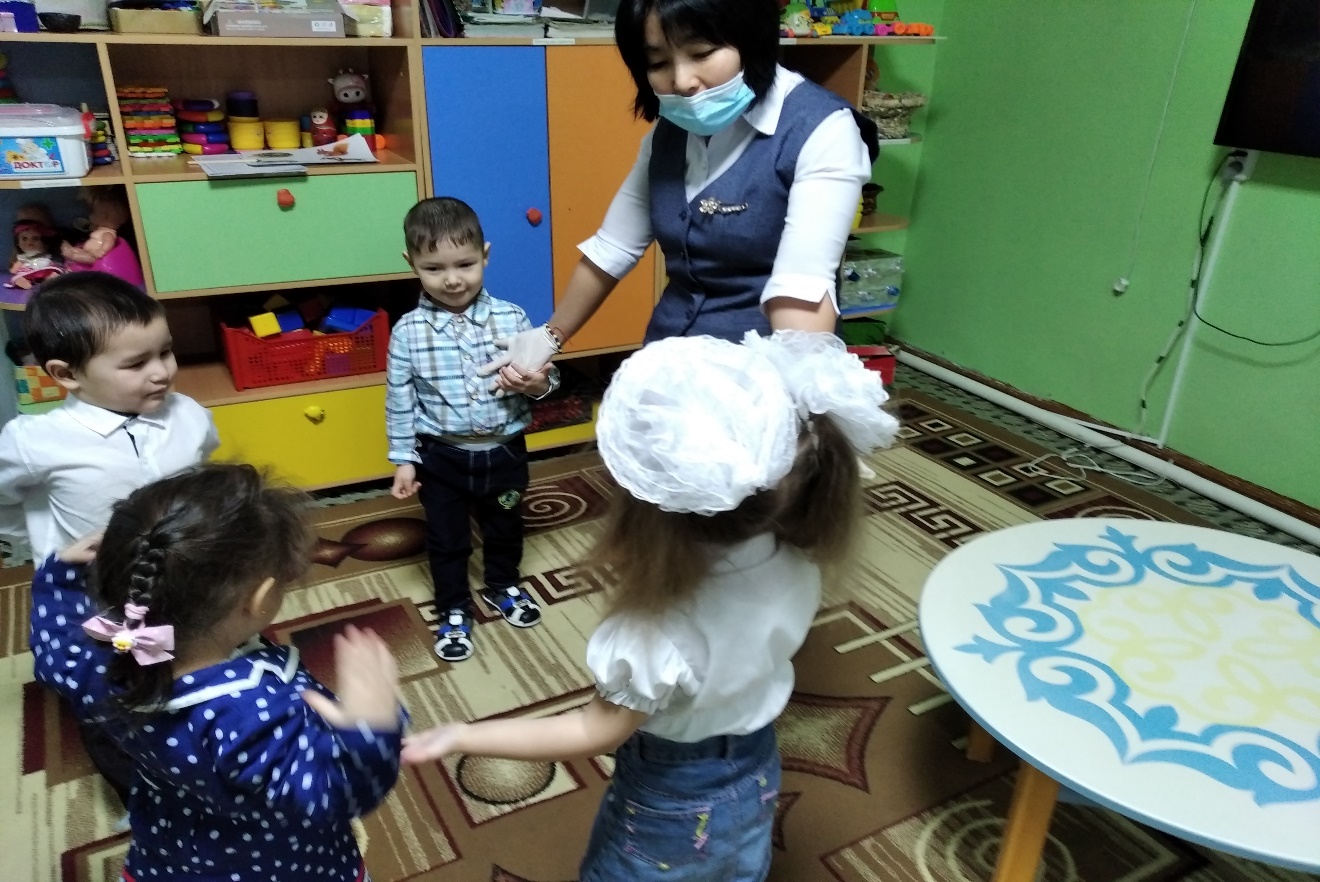 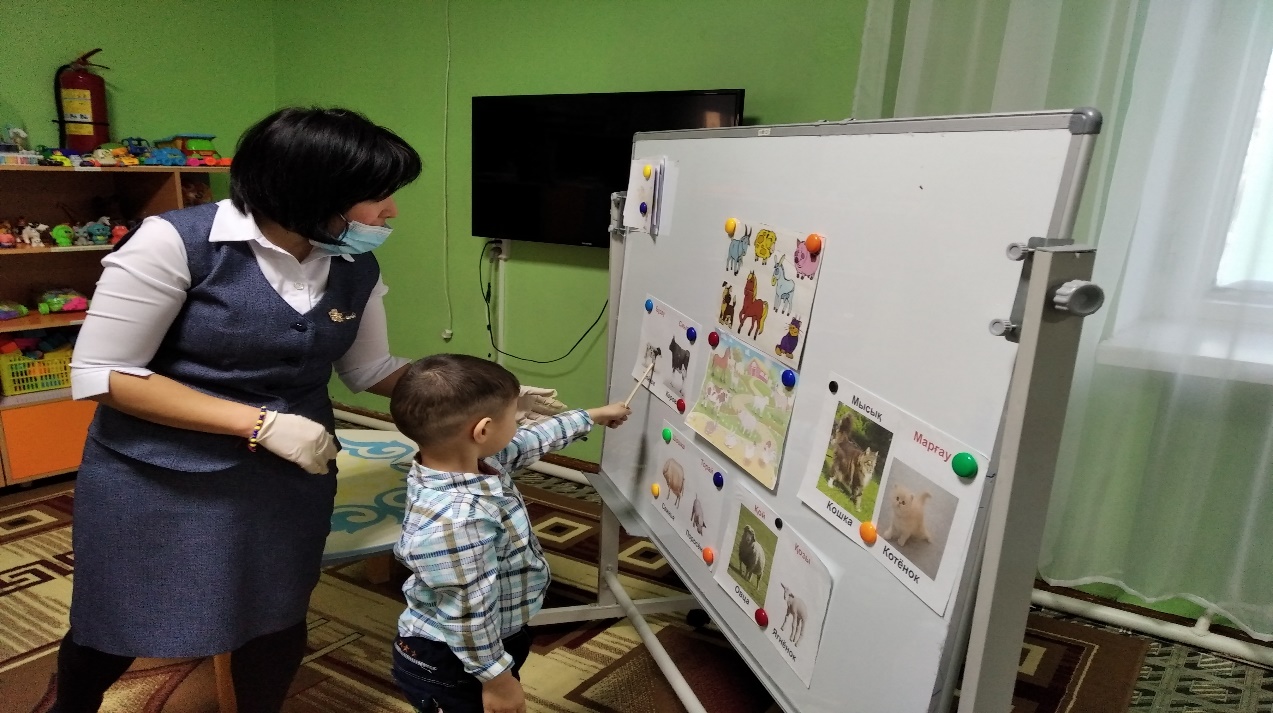 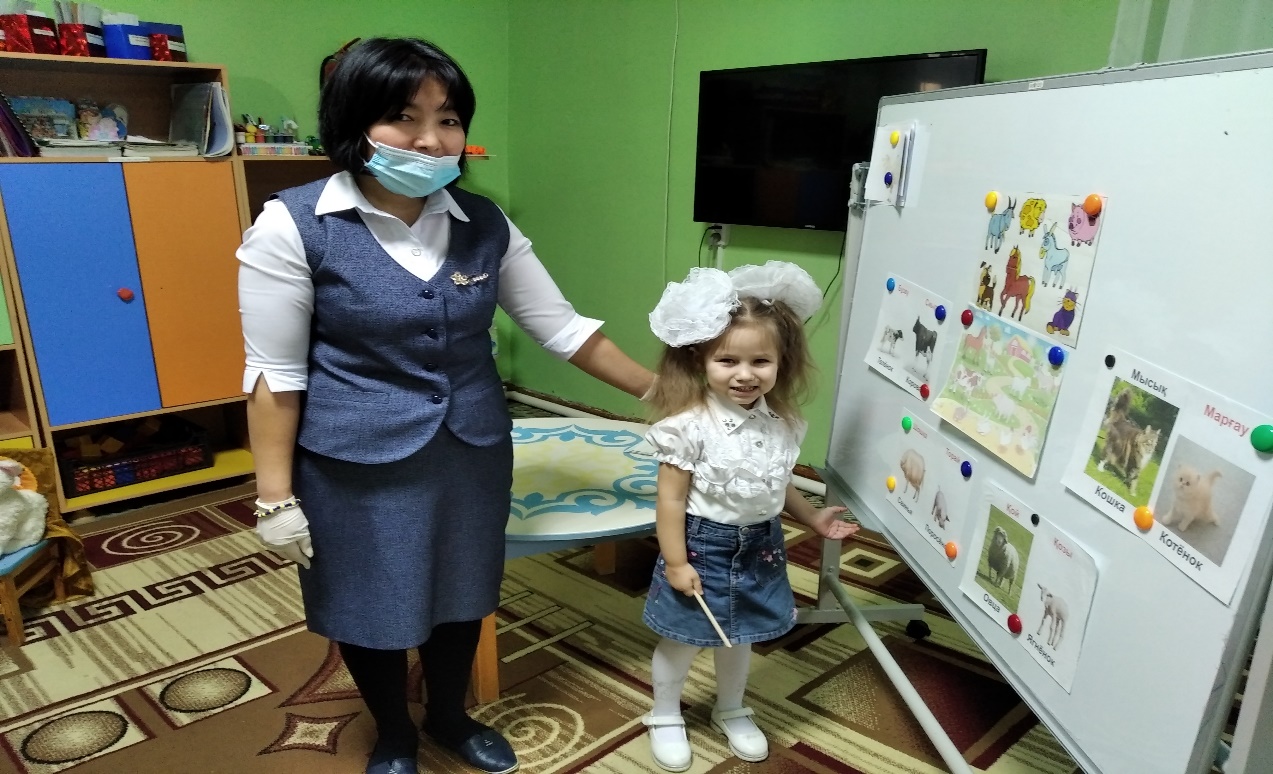 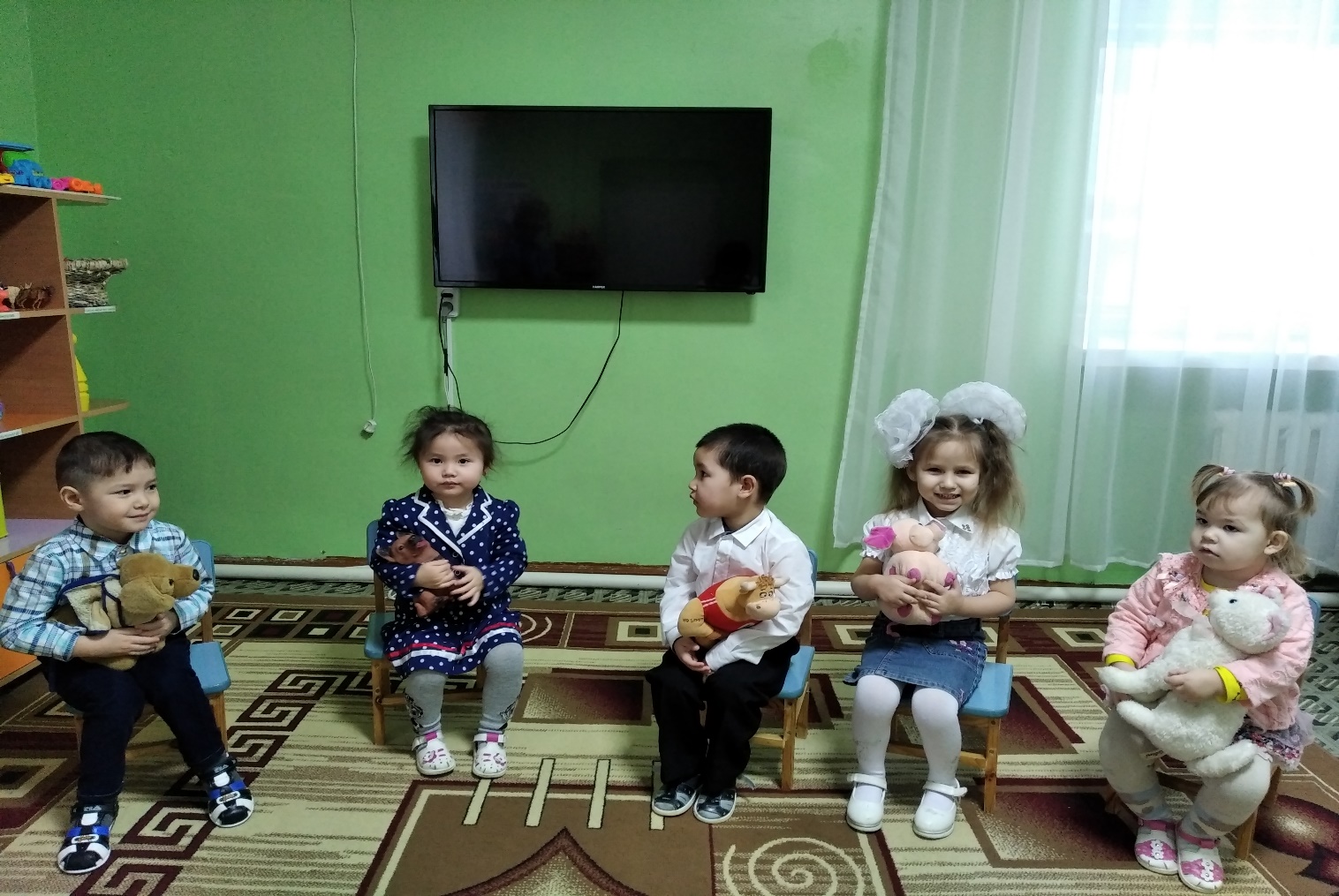 